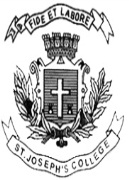 ST. JOSEPH’S COLLEGE (AUTONOMOUS), BANGALORE-27B.A. (CPE) II SEMESTER EXAMINATION - APRIL 2018POLITICAL SCIENCEAPS 216  - Comparative PoliticsTime: 2 1/2 hours                                                	                    		 Max Marks 70(For supplementary candidates)Do not write the register number on the question paperPlease attach the question paper along with the answer script.This question has one printed page one three partsSection – AI 	Answer any four of the following questions in about 60 words each     (4x4=16)What role has Behaviouralism played in the study of Comparative Politics?What are the three phases in the study of Comparative Politics?What are the main elements of liberalism?What are the features of a Democratic regime?What is Political Culture? Section – BII   	Answer any three of the following questions in about 150 words each	(3X8=24)What are the different types of Non-Democracies? Illustrate with suitable examples.Write a note on the rise of socialism in Europe.Explain the evolution of black liberation movement.What is political socialization? What are the different institutions that influence political socialization?Section – CIII	Answer any two of the following questions in about 250 words each 	(2X15=30)Bring out Francis Fukuyama’s thesis on ‘End of History’. Comment on its relevance to world politics. Is Singapore a one party dictatorship or a thriving democracy? Put forth your arguments with suitable examples. Bring out the role and functions of different pressure groups in India. Are pressure groups weakening the functioning of Indian democracy?APS 216-A-18